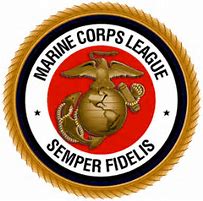   		                                  QUARTERLY MEETING MINUTESDate: March 19, 20220902: Opening CeremonyRecognized DignitariesRoll Call. All officers present or accounted for except Jim Ellison.Reading of minutes of previous meeting. Motion by Fred Romaine 2nd by Andy Riggle to accept the minutes as amended. Motion passed. Commandant added that the National Ship Store now has the {A} for the associate ribbon now, they are twice as much as the Ribbon.Sick and Distressed:Chaplain Fred Romaine reported that 1393s Wendel Webb’s sister has lung cancer, and 1393s Rich Groes wife has breast cancer, Allen Sanning’s sister is being treated for stage 4 cancer. So please keep them in your prayers, Fred also stated that his sons’ kidneys working on 13% and expect that he would be joining his higher power soon.Paymaster Report: report read and filed for Audit. She Mentioned that 990 are do.Officers Reports:Commandant: Attended the Midwinter National Conference on Feb 25th,26th, and 27th In Norfolk VA. At the Commandants Council hosted by National SR Vice, (Warren Griffin} eighteen of the Departments was there. He had a list of his questions and concerns some were addressed, and some being worked on. One includes instructions with the PLM audit report. 2 Database reports / Custom reports make phone directory or email list. 3 Provide election instructions for the detachments.4 Information on the trustee meetings and discussions are on the Webb site. 5 Recruiting Procedures, ensure that new members understand the League/ organization they are considering joining Have some sort of background information sheet. 6 Friction between Detachments need better communication. 7 Covers are in stock now, if you have issues with out-of-stock items let the Jim know. Emails from national departments get a lot, he asked what ones were pertinent to forward and there was no direction on that. Jim will decide what he thinks he forward to the detachments, and the next Commandant will decide when he takes over.Other items discussed were1. New Ritual for new members that are now qualified under new membership guidelines forth coming. 2. Possibilities of Annual invoices from the data base for certain areas of membership. 3. Recruiting ideas, breakfast, BBQs, shooting events keep doing those, also have information sheets on your detachment available. 4. Make sure you are following the Uniform guidelines, especially if you are going to submit picture to nation al for events you have done. 5. Consider a compliance officer to ensure that registrations and 990s are up to date. We have a few detachments that are a little slow on those done. 6. Marine Corps League Foundation provides scholarships of close $100,000.00 dollars annually and are requesting $100.00 per detachment to help with that budget. Jim went on to talk about the convention but most of that is on the National Webb site. A copy of that report is attached. Sr. Vice:With the Department coming June he has a list of Positions on the department staff and asked that anyone wanting to be on the staff in either Elected office are appointed position to put your name on the list. He mentioned that nominations for marine of the year is do today and to send them to Commandant Meavers He also mentioned that other awards nominations are due today also. Jr. Vice:Reported that detachments need to respond to people visiting your Webb page are face book and any other social media, this a good recruiting tool. It was mentioned by the Commandant that if a person is a member at large to contact him or the Paymaster to get their ID number so that there is not duplicated IDs.Judge Advocate:No report. Jr. Past Commandant:Reported that the nominating Committee for officers will meet on Friday afternoon at the department convention, and that any nominations that are not on the Sr. Vice list be given to the past department’s Commandants for consideration by the nomination Committee.Paymaster:Nothing further. Adjutant:Reported that he had a request from JROTC officer, CWO2 Brian Cain for support in helping them pay $1194.15. for the trophies from the Regional Drill competition. He requested that the detachments in the area help support this request of funds.He also brought up about detachments recruiting from other detachments that really upsetting some commandants, you recruit for dual membership only. He brought up a question as to the uniform for Honor Guard, can they wear their MOOD patches and dog tags because some members are not Devi Dogs. Wendel Webb said no all must wear same uniform no MOOD patches or dog tags.Steve Michalski made a motion that department pick up the slack for the donation to support the JROTC up to $400.00. Second by Andy Riggle, in the discussion Dave Hunter brought that we pay the whole thing. The Motion was defeated, Steve Michalski then made a motion that the Department pay the $1194.15 for the Trophies for the JROTC, 2nd By Dave Hunter, motion passed. Bob Everson asked that if the Detachments wanted to repay some of that back to the department could they. The Commandant said yes but it was not necessary, that they would benefit from this as will the detachments in the area.                                                                                                                                            Chaplain:Report on file Sgt of Arms:No Report.Northeast Vice commandant: Report on file, some of the detachments in his area going to have a recruitment drive. The detachments need to work more and quit the fighting among each other.Eastern Region Vice Commandant:Report on file. Visited detachments meetings, Repot on file. Pay more attention to basic when conducting your meetings. There are so many ways the detachments are conducting elections; the department should set a proper way to conduct them. Central Region Vice Commandant:No report.Southwest Region Vice Commandant: Report on file. Reported that he visited two detachments but due inclement weather most visit was canceled.Western Region Vice Commandant:Gave verbal report. There is a possibility of a new Detachment in Cass County.Web Sgt:Updated Midwest division Webb site all the officer’s information is correct. NW commandants will not put out detachment commandants’ info unless they send it to him personally. Because people were complaining about their info being out there. Department Commandant, ask that everyone look at the Webb site and if the info is incorrect let him know, and he will get it corrected.Dave Hunter suggested someone do something about the Departments picture on the Midwest Webb site because it is about 12 years. Department Commandant said he would get it correctedDepartment Convention.Steve Michalski said the information and registration for the convention is on the web site. He also mentioned that Sgt of Arms has registrations forms, he also mentioned that he needed ads from the department and other detachments. The ad deadline is May 9th.Mid-West Conference:1405 gave update that was not going to a breakfast on Saturday you would need to go to one of the restaurants, but there would be a lunch. Talked about who was and who was registered. The banquet would be informal, no Red Blazers required. And any detachment wanted to donate to the auction it would be appreciated. There is no charge for the hospitality room but would accept donations. There will be elections for NVC and the assistant Saturday afternoon at the department convention Jim Meavers said he was submitting his name for assistant and asked for your support.Took a 10-minute break. Detachments Reports:180- Verbal report, 183- read highlights report on file, 184- no report, 656- read report on file, 707- read report on file, 725- read report on file, 828- No report, 993 report on file984- Gave verbal report will send later,1081will send report, 1137 - no report, 1184- no report, 1195- no report, 1214-no report, 1254- no report,1356-report on file, 1374- no report, 1393-no report, 1405- read on file, 1473- read on file.Fred Romaine asked that all detachments send their sick and distress reports to him or send to department commandant, and he will get to the Chaplain. Chaplain will ask the Commandant to have chaplains corners every month on the Webb site. Janice Hartley mentioned the requirements notional recruiter, the applications must be signed by the person who recruited them.Marine For Life: Wendel Webb reported that they had just finished a class of seventeen members, sixteen marines one sailor. The average age of the class was 36.6. They also received sixty-three referrals. He mentioned that you can learn more on the Focus program on their Webb site. We had people out of state come to observe and to start their program, planning on three more classes this year.Wendel also mentioned that he would be representing the National Commandant at the Young Marines adult leadership class in St. Charles. He also talked about a memorial for Wally Bundt.Toys for Tots: No report, but it was mentioned that there might be a replacement in the next administration.Marine for Life: Ryan Petras reported that there is a few looking into the new VAS program and having to a couple class to be certified to help point them in the right direction. Wendel said a lot were interested in joining marine Corps League.Wendel Webb brought about starting a new detachment with the Navaho Nation Indians (this was the tribe that was code talkers in WW ll).Professional Development: Janice reported that 993 has requested some training just waiting on date and time they can meet, also anyone can attend this training. She will be making a report on Eagle Scouts in July so please report any presentations you have done. Eagle Scout: Janice will be making her report in July so please report any presentations you have done.Young Marines: Bob Everson reported their first class has graduated and stated on the second class. Also asked if anyone wanted volunteer to help to let him know. Old Business: Jim and Wendel met with Representative of Morgan Freeman and will have a proposal at the Department Convention. There was a discussion on what is to be donated and how, Wendel will get a satisfactory answer on that.New Business:The Commandant the rules for the upcoming Convention as prescribed by our By-law.Appointment of Convention Chairs.Credentials: Janice Hartley and Terresa TerrTime place: Ryan Petras for 2023 Convention.By-Laws: Jason ReimannResolution: Hugh NesbitAwards: Ryan PetrasCommandant mentioned he submitted an invoice for his lodging at the Midwinter conference for $722.69 to the Paymaster.Doug Robinson Det. 183 made a Motion to take out a full page in the department convention program for $100.00, second by Mike Francis Det. 1081. Motion passed.Good Of the League:Floyd Miller asked who gets the Detachments ROI and Jim answered that the most importantPerson was the Department Paymaster and a copy to him, and he would pass it on the other recipients that need it. He also brought that the detachments that do fund raisers to make they are legal. So, check with whoever you need too and make sure.Mike Frances Det 1081 brought that the Next Commandant’s Corner would 11 April at 1800. Hugh Nesbit also mentioned that Chief Devil Dog would be attending our department convention.Jim mentioned that there is a book by Arthur Brooks, titled From Strength to Strength on thought process of younger generation.He also mentioned that in the Colorado newsletter from George Annapolis past Honorable past national Commandant on detachment commandants neglecting their duties after they take the Oath.Announcements see meeting agenda that was passed out.Meeting closed 11:57.Respectfully submitted.Ed Dodson, Adjutant. Somebody asked where they could get the Associate of The Year ribbon, he was informed that they Air Force exchange has them. Andy Riggle 725 said you can order online from the Air Force exchange, and they will mail it to you.Ed Wittar read a poem, (A member that never came back), Pay attention your members, who there and who is not. Get everyone involved so nobody is left out. He also that some members getting up in age and do not like to drive at night, decide to have someone pick them up and take them home.Award Given to Detachment 184 dated 2019 from National Junior Vice Commandant.Announcements: Mike Frances announced that the Commandants Corner would be Wednesday February 16th at 1800 Central time, make sure this information is forwarded on to your members. Jim Ellison sent a flyer to Commandant Jim Meavers and if you want, he will forward it to you, on an event his Detachment is having on April the 9th, it is a presentation by former POW called (Surviving with God in a communist POW camp, he was there with John McCain was a POW. Seating is limited so contact Jim Ellison.The commandant also reminded the detachments to send in their annual reports, he only has a few.Closing Ceremony. Meeting Adjourned at 11:18.Respectfully Submitted:Ed Dodson, Adjutant. 